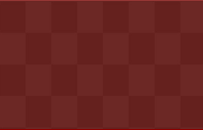 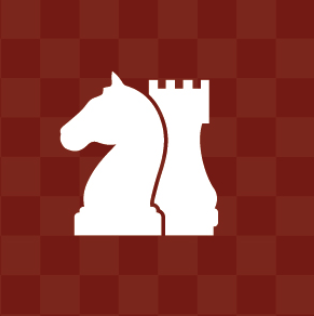 BATJAN CHESS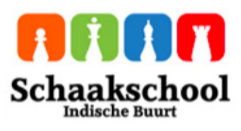 Zin om doordeweeks 3 mooie partijen te spelen?Per week worden vierkampen voor een andere speelsterkte georganiseeerd4-kampen 7 t/m 9 mei: rating 1700-1850 4-kampen 14 t/m 16 mei: rating 1800-19504-kampen 21 t/m 23 mei: tot rating 1900-20504-kampen 28 t/m 30 mei: rating 2000-2150      Aanmelden:    dinsdag  9.30 uur      Speelschema: dinsdag 1e , woensdag 2e ronde en donderdag 3e  ronde start om 10.00 uur     Speeltijd:        90 minuten p.p met 15 seconden toevoeging per zet vanaf zet 1Uitslagen worden NIET aan ratingcommissie doorgegeven,                                                               dus u kunt uw nieuwe opening uitproberen!     Kosten:           €10,= betaling uitsluitend contant aan de zaal     Prijzen per groep: 1e prijs € 20,=, 2e prijs € 10,= euro. Bij gelijk eindigen worden prijzen gedeeld                      Indeling:   vierkampen worden op rating ingedeeld.       Inschrijving:  uiterlijk  de maandag voor aanvang toernooi o.v.v. speelsterkte/rating.                                                                             .    Per mail:    info@batjanzaal.nl       Waar:         Batjanzaal, Batjanstraat 68  Amsterdam (tel. 06–1 8298290 (Mustapha el Jarmouni)     Lopend vanaf NS Muiderpoort:
     Vanaf treinstation Muiderpoort NS te voet (circa 10 minuten).
     Neem de uitgang bij spoor 1 en 3.
     Volg de Insulindeweg in oostelijke richting. Sla na circa 500 meter rechtsaf de Sumatrastraat in.
     Na ongeveer 200 meter linksaf naar het Ambonplein. Loop op de NedPhO-Koepel af. Sla rechtsaf, de   .  . Koepel blijft links van u. Loop daarna links de Batjanstraat in.    Tram:
     Tram 7 en 14; bus 15, 22, 37, 40 en 41. Uitstappen: halte Molukkenstraat (hoek Insulindeweg
     bij het postkantoor). Vanaf de halte gaat u rechts de Molukkenstraat in. U neemt de eerste straat
     rechts (Tidorestraat) en gaat aan het einde hiervan links de Halmaheirastraat in. Dan neemt u de
     eerste straat rechts. Dat is de Batjanstraat.                                                                                                                          . 